 15181 State Route 58
Oberlin, OH 44074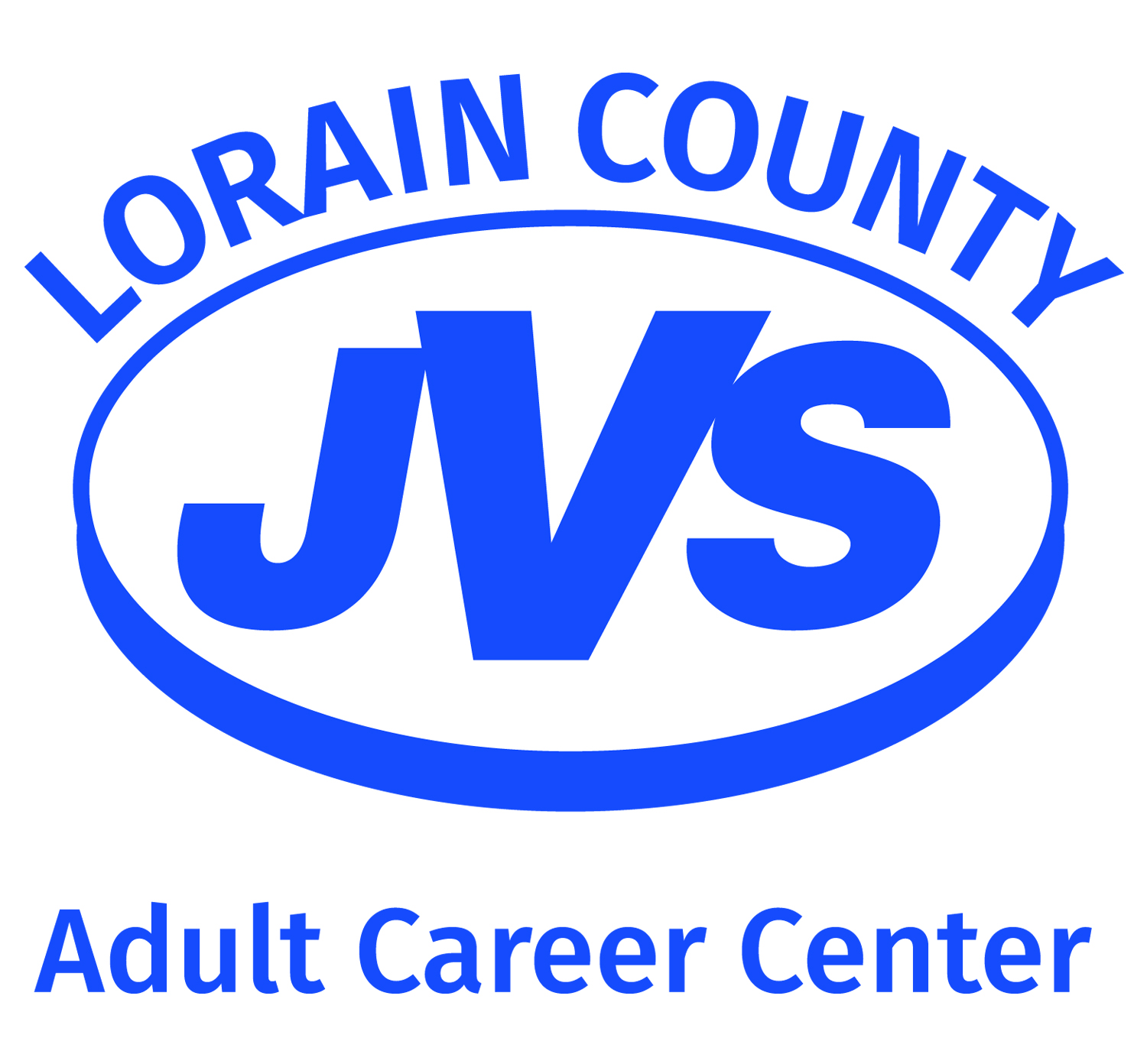 Ph: 440.774.1051
Fax: 440.776.2070PERSONAL STATEMENT – Please complete a personal statement, written, signed, and dated statement that explains your special circumstances.________________________________________________________________________________________________________________________________________________________________________________________________________________________________________________________________________________________________________________________________________________________________________________________________________________________________________________________________________________________________________________________________________________________________________________________________________________________________________________________________________________________________________________________________________________________________________________________________________________________________________________________________________________________________________________________________________________________________________________________________________________________________________________________________________________________________________________________________________________________________________________________________________________________________________________________________________Student Signature: ___________________________________		             Date: __________________________Parent or Spouse’s Signature: ___________________________			Date: __________________________================================================================= CERTIFICATION STATEMENT (Please read carefully before signing.)  By signing below, I affirm that all information contained in or attached to this request for an adjustment to the FAFSA (including any personal statements and/or other documentation) is true and correct to the best of my knowledge, and the information is complete.  I agree to provide additional information or documentation if requested.  I understand that if I am found to have knowingly or intentionally given false or fraudulent statements and/or documentation, this request will be denied and that any eligibility for federal and state student aid may be suspended or canceled.  _________________________________________________________________          ______________________________ Student’s Signature         								Date  _________________________________________________________________          ______________________________ Parent or Spouse’s Signature        							Date  Requests are processed as quickly as possible, but may take several weeks during peak periods  (June through September). 